                            OKUL BAŞARISI                   ENGELLİ BİREYLERDE SPOR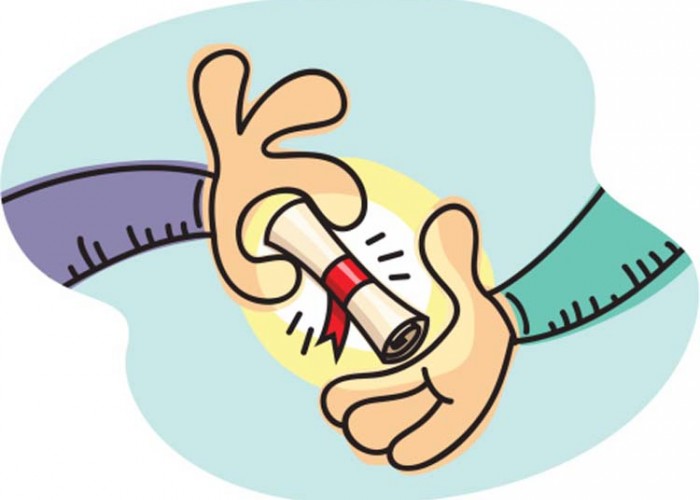 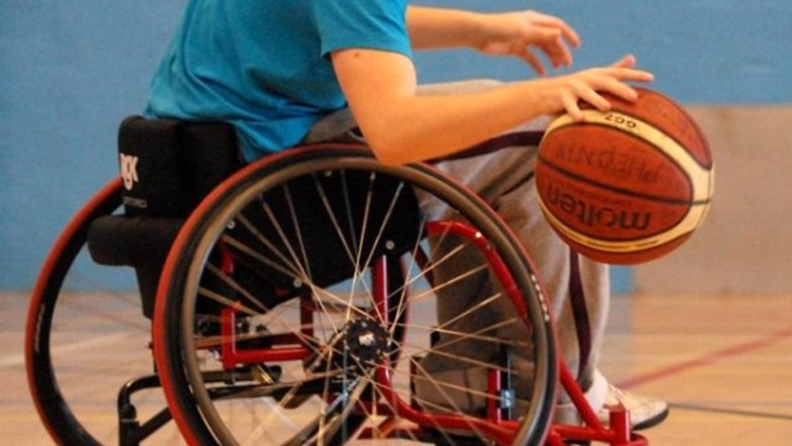                      KIZILCAHAMAM REHBERLİK VE ARAŞTIRMA MERKEZİ                                                                         KASIM,2019                                       OKUL BAŞARISI (AKADEMİK BAŞARI)      TDK sözlüğünde başarı: “Kişinin yetenek ve yetişmeye bağlı olarak gösterdiği ansal ya da eylemsel etkinliklerinin olumlu ürünü, bir işi istenilen biçimde bitirmek, elde etmek, istediğini bulmak.” olarak açıklanmaktadır.  Akademik başarı ise; öğrencinin bulunduğu okul, sınıf ve derse göre belirlenmiş sonuçlara ulaşmada göstermiş olduğu ilerlemedir.      Ancak çağdaş anlamda başarı kavramının akademik başarı ile sınıflandırılamayacağı, bilgi ve beceri gibi bilişsel davranışlar kadar, ilgiler, kişilik özellikleri ve tutumlar gibi bilişsel olmayan davranışları da içerdiği görülmektedir.                                    AKADEMİK BAŞARIYI ETKİLEYEN FAKTÖRLER        1. Aile:        Çocuk dünyaya geldiği andan itibaren onun bakımından ve eğitiminden sorumlu ilk kurum ailesidir. Ailenin kültürü, sosyo-ekonomik durumu, anne-babanın eğitim durumu, çocuğa karşı davranış ve tutumları, aile üyelerinin çocuklarına verdiği değer, çocuk eğitiminde sahip olduğu bilgiler ve çocuklarıyla ilgilenme düzeyleri çocuklarının okuldaki başarılarını büyük ölçüde etkilemektedir. Dolayısıyla anne ve baba bilinçli ya da bilinçsiz bir şekilde çocuğun sosyal, duygusal, dil ve zihinsel gelişimleri üzerinde önemli rol oynamaktadır. Ailenin sosyo-ekonomik-kültürel yapısının çocuğun hayattaki başarısını önemli ölçüde belirlediğini yapılan araştırmalar göstermiştir.         Başaran’a göre anne-babanın olumsuz baskıları çocuğu gereksiz gerilimlere düşürerek onun kaygılı bir kişilik geliştirmesine neden olur (Başaran, 1991, s.180). Anne ve babanın cezalandıracağı düşüncesiyle çocuk yalan söyleme gibi kötü alışkanlıklar edinmekle birlikte derslere karşı da ön yargı kazanmaktadırlar. Bu da gösteriyor ki anne ve babaların çocuğa karşı baskıcı ve cezalandırıcı davranış ve tutumları onların kişilik gelişimleriyle birlikte okul başarılarını da önemli ölçüde etkilemektedir. Aile çevresi öğrencilerin okulda öğrendiklerini pekiştirmesinde güdüleyici olabilirler. Anne ve babaların okuldaki öğrenmeleri desteklemeleri ve çocukların başarılı olma duygusunu yaşamalarına fırsat vermeleri okuldaki öğrenme başarılarını olumlu yönde etkilemektedir.        Ailenin eğitim sürecine aktif katılımının sağlanması da öğrencinin başarısını etkileyen etmenlerden biridir. Temel’e göre (2001); Anne babaların eğitime katılımı; okul ve ev arasındaki devamlılığı sağlayacak, öğretmenin okulda yaptıkları evde de yapılarak pekişecektir. Bu şekilde aile, öğretmenin beklentilerinden ve hedeflerinden, öğretmen de ailenin beklenti ve isteklerinden haberdar olacaktır (Temel, 2001). Okul–aile işbirliği sağlandığında okuldaki öğrenmelerin kalıcılığı ve buna bağlı olarak öğrenme başarısı artmaktadır.2. Psikolojik Faktörler        Olgunlaşma: Olgunlaşma, vücut organlarının kendilerinden beklenen fonksiyonu yerine getirebilecek düzeye gelmesi için, öğrenme yaşantılarından bağımsız olarak, kalıtımın etkisiyle geçirdiği biyolojik bir değişmedir. Olgunlaşma fiziksel gelişime büyük ölçüde etki eder. Birçok psiko-motor davranışın yapılması olgunlaşmaya bağlıdır (Senemoğlu,2005,s.3).      Bacanlı’ya göre olgunlaşma yaş ve zeka açısından ele alınabilir. İyi bir öğrenmenin olabilmesi için, organizmanın o davranışı öğrenebilecek yaşa gelmiş olması gerekir. Ancak bazı kişiler yaş olarak olgunlaşmış olsalar bile öğrenemeyebilirler, çünkü zihinsel açıdan yeterli olgunluğa ulaşamamış olabilirler. Zihinsel açıdan olgunluk genel olarak zeka kavramı ile ele alınır (Bacanlı, 2005, s.151). Dolayısıyla yaş ve zeka açısından belirli bir olgunluğa ulaşmamış bireylerden olgunluk düzeylerinin üzerinde davranışlar beklemek olumsuzlukla sonuçlanabilir.         Hazırbulunuşluk: Olgunlaşma, bireye yaşla birlikte artan yeterlikler sağladığı gibi, öğrenme fırsatları verildiği takdirde bireyin yeni ve daha karmaşık davranışları kazanması için gerekli olan hazırbulunuşluğu da beraberinde getirir. Ancak hazırbulunuşluk, bireyin sadece olgunlaşma düzeyini değil, aynı zamanda, bireyin önceki öğrenmelerini, tutumlarını, güdülenmişlik düzeylerini, yeteneklerini, genel sağlık durumunu da kapsar(Senemoğlu, 2005, s.4). İyi bir öğrenmenin gerçekleşebilmesi için öğrencinin gerekli olgunluğa ulaşması tek başına yeterli değildir. Örneğin, yazı yazmayı öğrenen öğrencilerin küçük kaslarının gerekli olgunluğa ulaşmasının yanında yazı yazmayla ilgili ön öğrenmelere sahip olması ve yazı yazmaya istekli olması öğrenme başarılarını olumlu yönde etkilemektedir.       Kaygı Düzeyi ve Korku: Kaygının öğrenme üzerindeki etkisini Bacanlı (2005) şu şekilde açıklamaktadır: Çok düşük ve çok yüksek kaygı düzeyleri öğrenmeyi zorlaştırırken, orta düzeyde bir kaygı duymak öğrenmeyi kolaylaştırır ve teşvik eder (Bacanlı, 2005, s.150). Aşırı kaygı öğrencilerin heyecan ve paniklemesine neden olurken düşük kaygı durumuda tembelliğe ve isteksizliğe neden olarak öğrenmeyi olumsuz etkilemektedir.      Dikkat: Dikkat, bilincin belli bir nokta üzerinde toplanması olarak tanımlanabilir. Psiko-fizyolojik enerjinin öğrenilecek konu üzerinde toplanması o konunun dahi iyi öğrenilmesini sağlar. Dikkat, öğrenmenin gerçekleşmesinde ön şartlardan biridir (Ersanlı ve Uzman, 2007, s.246).       Öğrenme ortamında öğrencilerin dikkatini, ilgileri, ihtiyaçları, kişilik özellikleri, sınıfın fiziksel ve psikolojik ortamı gibi birçok değişken etkilemektedir. Öğretmenlerin öğrencileri güdüleyerek dikkatlerini öğrenme malzemesine çekmesi öğrencilerin öğrenme başarılarını arttıracaktır.     3.Fiziksel Ortam:      Etkili bir eğitim-öğretim gerçekleştirmek için aile, psikolojik faktörler, öğrencinin fizyolojik özellikleri ile birlikte öğrenmenin gerçekleştiği ortamı da göz önünde bulundurmak gerekir.  Sınıftaki öğrenci sayısı, öğrencilerin oturma düzeni, ısı, ışık, gürültü, temizlik, renk gibi fiziksel değişkenler okuldaki öğrenmeleri olumlu ya da olumsuz yönde etkilemektedir.      4. Öğrencinin Fizyolojik Durumu      Bireyin sağlıklı bir fizyolojik yapıya sahip olmasının öğrenmede olumlu rolü vardır. Özellikle görme ve işitme gibi duyu organlarındaki bozukluklar öğrenmeyi olumsuz yönde etkilemektedir. Gelişimin bir bütün olduğu düşünüldüğünde bu bozukluklar öğrenmeyi güçleştireceği gibi bazı kişilik problemlerine de neden olmaktadır. Duyu organlarının hepsi öğrenme üzerine aynı derecede etkili değildir. Bunların içinde en fazla etkili olan “göz” dür. Göz aracılığı ile alınan uyaranlar diğerlerine göre daha kuvvetlidir. Bunların zihinde saklanması ve gerektiğinde anımsanması daha kolaydır. Bundan sonra, “kulak” gelir. Zihnimizde oluşan kavramların büyük kısmı, bu iki organ tarafından kazanılmıştır (Binbaşıoğlu, 1996, s: 10-50).
                      BAŞARIYI ARTTIRMAK İÇİN YAPILABİLECEK ÇALIŞMALAR       VERİMLİ DERS ÇALIŞMA       Başarı programla gerçekleşir. Birey için anlamlı olan amaçların yapılmış günlük programlarla adım adım gerçekleşmesidir. Belirlenmiş “kişisel amaçlar“ olmadan başarılı olmak mümkün değildir. Amacını açık seçik belirlememiş bir kişi dümeni olmayan bir gemiye benzer. Gemi sürekli yol alır, içindekiler çalıştıklarını zanneder ancak geminin akıbeti şansa kalmıştır... Böyle bir gemi kayalara çarparak parçalanabileceği gibi, hiç ilgisiz bir limana da gidebilir.       Ders Çalışırken Dikkat Edilmesi Gerekenler:         Yeterli ışık alan ve uygun ısıda bir yerde çalışılmalıdır.           Çalışılan yerde öğrenci dikkatinin dağılmadığını, kendisini etkilemediğini de söylese, TV, müzik vb. uyarıcılardan korunmalıdır.           Ders masada çalışılmalı, çalışırken dikkati çekecek afiş, resim, materyaller vb. görüş alanında olmamalıdır.            Okul dönüşü, okulda o gün öğretilenlerin tekrarı mutlaka yapılmalıdır.            Tekrar yaparken ÖNEMLİ NOKTALARIN belirlenmesi ve tekrarın sonunda bu noktaların yeniden gözden geçirilmesi gerekir.          Hafta sonunda, tüm hafta içinde öğrenilenlerin (önemli noktaların) genel tekrarının MUTLAKA yapılması gerekir.           Birbirine benzeyen ders konuları birbiri ardına çalışılmamalıdır. Arada benzemeyen bir konu yer almalıdır. Örneğin iki sosyal ders konusu arasında sayısal muhakeme ile ilgili bir konunun çalışılması verimliliği artırır.          Ödev Yapma Alışkanlığını Kazandırma      Çocuklarımızın zamanını verimli değerlendirmesini, etkili bir şekilde ders çalışmasını, ödev ve sorumluluklarını zamanında yerine getirmesini bekleriz. Onların yapmaları gerekenleri üstlenmek yerine yol gösteren bir rehber olmayı benimsemeliyiz. Çocuğumuzun ders çalışma alışkanlığını edinebilmesi ve kendi başına verimli çalışabilmesi için, bize düşen rehberlik görevini netleştirmede üzerinde duracağımız önerilere gelin bir göz atalım:          Aileler ödevin asıl amacının çocuğun kendisine öğretilmiş olan beceriyi kendi başına tekrarlamasını sağlamak olduğu gerçeğini hep akılda tutmalıdırlar. Aileler, çocukların verilen ödevi tamamlayabilmek için gereken beceriyi öğrenmelerini sağlamalıdırlar.          Çocuğumuzun ödevlerine ne zaman başlayacağına kesin olarak karar vermesini isteyelim, zamanında (birkaç dakika gecikebilir) başladığında onu ödüllendirelim.        İlk beş dakika çocuğumuzun yanında oturalım, iyi bir başlangıç yaptığından emin olalım.         Çocuğumuzun dikkatini ödevine vermesinde, kendisinden isteneni anlamasında ona yardımcı olmaya çalışalım.          Yeterli dinlenme araları verdiğimizden emin olalım . Bir saatlik bir sürede hiç ara vermemek yerine, iki saatlik bir ödev yapma süresinde sık sık aralar vermek daha iyi sonuçlar verebilir. Bir çalar saat yardımı ile beş, on dakikalık dinlenme süreleri belirleyip uygulayalım. Bu aralarda bir şeyler yiyebilir fiziksel egzersizler ya da yapmaktan hoşlandığı başka şeyleri yapabilir.          Dinlenme aralarını elindeki bitirmesi gereken bölümü bitirdikten sonra vermesi uygun olacaktır. Aksi takdirde çocuk araya kadar kalan süreyi hayal kurarak geçirir.                                                    ÖĞRETMENLERE ÖNERİLERÖğrencileri ayrı ayrı tanımaya çalışmalıdır. Onları farklı sosyo-ekonomik ve kültürel dünyalardan gelen, farklı potansiyele sahip bağımsız bireyler olarak kabul etmek ve değerlendirmeleri bu ölçüye göre yapmak "kıyaslama" yanılgısına düşmeyi engelleyecektir. Öncelikle davranış bozukluğu veya uyum sorunu gösteren öğrencilerin sorunlarıyla meşgul olunmalıdır. Ancak bu takdirde sınıfta öğrenme ortamı oluşabilir.  Başarısız öğrencilerin başarabileceği bir "konu" ya da "etkinlik" mutlaka vardır. Önemli olan bu fırsatın çocuğa verilmesidir. Başarması ve arkadaşlarıyla paylaşması için tüm çocuklar desteklenmelidir.Ders dışı konular öğrencinin ilgisini çeken konularsa bunun gerisinde bir özel yeteneğin olduğu göz önünde bulundurularak çocuğa akademik yönden başarısız olsa bile bu konulara zaman ayırma şansı verilmelidir. Akademik konuların ürünü olmayan ihtiyaçlar akademik konuların ürünü olanlar kadar önemli ve insanı mutlu eden ihtiyaçlardır.Öğretmenin öğrencinin ihtiyaçlarını fark edip onlara duyarlı olması ve bilgileri öğrencinin ihtiyaçlarına uyarlayabilmesi öğrenmeyi kolaylaştırır. Okulda duygusal nitelikli öğrenmelere önem verilmemektedir. Oysa en köklü davranış değişiklikleri bu tür öğrenmelerle sağlanır. İnsanlarla olumlu ilişkiler kurma, başkalarına karşı olumlu tutumlar geliştirme ancak gerçek yaşantılarla sağlanır. Öğretmenlerin meslek tecrübesi, eğitim anlayışları, kullandıkları yöntem ve teknikler başarı üzerinde etkili olmaktadır. Okul yöneticileri okulda başarısız olan öğrenci için çocuğun öğretmenleri, rehberlik servisi, öğrencinin velisi ve rehberlik araştırma merkezi gibi çeşitli kurum ve kuruluşların işbirliği içinde çalışılmasına gerekli desteği sağlamalıdır. Okul rehber öğretmenleri gerekli çalışmaları yaptıktan sonra anne babalara ve öğretmenlere rehberlik yaparak çocukta başarısızlığa yol açan nedenlerin saptanmasına yardımcı olabilirler.Öğretmenin en önemli görevlerinden birisi, çocukların yetenek ve ilgilerini erken yaşta tespit ederek, bunlar doğrultusunda eğitimi bireyselleştirmektir.       •     Başarılı bir öğrenme ortamının oluşturulması büyük ölçüde iyi bir öğrenci öğretmen                                       diyalogunun oluşmasına bağlıdır.Öğrencinin bireysel özelliklerini tanıyan, başarısı nedeniyle sınıf içinde onun gururunu okşayan, başarısız olduğunda destek gösteren öğretmen çocuğun ders başarısını olduğu kadar grup içindeki durumunu da etkiler. Güven duygusu hisseden çocuk sınıf içindeki uyumunda olduğu kadar ders başarısında da gelişme gösterir.                                                      AİLELERE ÖNERİLERÖncelikle çocuğunuza ders çalışması için evde; ısı, ışık bakımından yeterli, gürültüsüz, çocuğu ders çalışmaya motive edecek uygun bir ortam hazırlayın. Çocuğunuzdan ders çalıştığı sürece, onun dikkatini dağıtacak başka işler yapmasını istemeyin. Çocuğunuzun başarısında önemli etkenlerden bir tanesi de düzenli ve uyumlu bir aile hayatıdır. Çocuğunuzun düzenli yemek yemesine ve uykusunu almasına özen gösterin.Çocuklarınıza sürekli ders çalışmaları için baskı yapmayın. Çocuklarınızı resim, müzik ve spor gibi diğer sosyal faaliyetlere de yönlendirin. Çocuğunuz derslerle ilgili bir şey sorduğunda onu iyi dinleyin ve alaycı, aşağılayıcı, hor görücü olmadan yumuşak bir ses tonu ile cevap verin.Anne baba olarak, çocuğunuz ders çalışırken ya da sınava hazırlandığı sırada, onun çalışma isteğini artırmak ve onu çalışmaya teşvik etmek için kaygı yükseltici yaklaşımlardan kaçının. “Bu kadar çalışmayla kazanamazsın...”, “Bu kafayla gidersen zor kazanırsın...” gibi ifadeler kullanmakla çocuğunuzun daha çok çalışmasını sağlayamayacak aksine onun kendine olan güvenini azaltacaksınız. Bunun sonunda ortaya çıkan kaygı, başarıyı olumsuz yönde etkileyen kaygıdır ve çocuğunuz için bununla başa çıkmak oldukça zor olacaktır.      ENGELLİ BİREYLERDE SPORSporun her insanın hayatında az ya da çok bir yeri vardır, ancak söz konusu engelli insanlar olduğunda bu daha fazla önem teşkil etmektedir. Sporun rehabilite/rahatlatan yanının olmasının sebebi, sadece vücutta gösterdiği etki değil aynı zamanda kişiyi topluma kazandırmada ve duygusal gelişiminde önemli bir fırsat olmasıdır.Sporun, bireylerin fiziksel ve psikolojik yapısı üzerindeki olumlu etkilerinin öneminin vurgulanmasından bu yana, sportif etkinliklerin engelli bireyler için de son derece önemli olduğu gerçeği kabul edilmeye başlanmıştır.  psikolojik etkilerine ek olarak entegrasyon ve rehabilitasyon süreçlerini direkt olarak etkileyen bir faktör olarak sportif etkinlikler giderek daha çok dikkat çekmektedir. Spor, fiziksel ve ruhsal yapıya sağladığı destek yanında disiplin, güven, rekabet ve  arkadaşlık hislerini uyandırarak engelli bireye sosyal rolünü de kazandırır. Engelli birey için sosyal rolün evrensel dili spordur. Bir eğitim faaliyeti olan spor, ortak amaçları dile getirebilme gücünü ve takdir edebilme duygusunu ortaya çıkarmaktadır. Bunların yanı sıra spor, anlayış ve sorumluluk taşıyabilme ve iş birliği içinde düzen sağlama kabiliyetini de geliştirmektedir. Sporun, sabırlı ve enerjik olmayı sağlaması, sosyal gruba ve topluma mensubiyet gücünü kazandırması, birey ile toplum ilişkilerini daha ahenkli kılmaktadır. Beden eğitimi ve spor etkinlikleri, engelli bireylerin gerek engelleri dolayısıyla içinde bulundukları ruh hâli ve gerekse toplumun kendilerine karşı olan tavırlarının doğal sonucu olarak ortaya çıkan saldırganlık, öfke ve kıskançlık gibi duygularını kontrol etmelerini sağlar. Çağımızda spor, gerek ekonomik, gerek kültürel, gerekse toplumsal ihtiyaçlar açısından çok önemli bir yere sahiptir. Spor tüm özellikleri itibariyle müsabakalara yönelik aktiviteler ve çeşitli amaçlarla yapılan beden eğitimi faaliyetleri olarak ikiye ayrılmaktadır. Spor, kişinin sağlığını koruyan ve geliştiren veya sağlıklı durumunu devam ettiren hareketler topluluğunun rekabet ortamı içerisinde gerçekleştirilmesi olarak dikkati çekmektedir. Beden eğitimi programları ise, sportif etkinliklerin önemli bileşenlerinden biridir. Engelli bireyler için beden eğitimi; bireyin fiziksel, ruhsal ve sosyal gelişimi ile ilgili gereksinimlerini karşılamak için planlanmış çeşitli spor, ritim, dans, oyun, egzersiz, temel motor beceri, gelişimsel aktiviteler, bireysel ve grup Aktiviteleri ile ilgili programlardır.Sporun, insanın fiziksel ve psikolojik gelişimini sağlamasının yanında, insanların sağlık durumlarının düzeltilmesinde ve geliştirilmesinde koruyucu hekimlik ve tedavi edici özelliklerinden de faydalanılmaktadır. Engellilerin sportif yarışmalara ve aktivitelere katılmaları, yaşamları boyunca aktif olmaları bakımından sağladığı desteğin yanı sıra disiplin, güven, rekabet ve arkadaşlık duygularını uyararak kişinin topluma uyumlu ve yararlı olabilme şansını da büyük ölçüde artırmaktadır. Engellilerin rehabilitasyonundaki gaye, hareket özgürlüğünü kazandırmak, günlük hayatta bağımsız olmasını ve üretici bir kişi hâline gelmesini sağlamaktır. Sporun, kas ve sinir sistemini, zihinsel reaksiyonları, vücudun fizyolojik ve metabolik gelişimini destekleyen bir araç olduğu ve fiziksel aktivitelerin bir çeşit etkisi yaptığı bilinmektedir. Sportif etkinliklere katılmak; bireye, kasların güçlendirilmesi, koordinasyon gelişimi, denge gelişimi, duruş kontrol gelişimi, esneklik ğelişimi, solunum ve dolaşım sisteminin gelişimi, spastisiteyi önleme alanlarına büyük yararlar sağlamaktadır. Sporla yapılan rehabilitasyonda engelliler, engeli ile başa çıkmayı ve engelin azaltmayı öğrenir. Diğer tedavilerden farklı olarak spor keyif verir, iletişimi sağlar, paylaşım duygusunu geliştirir, hayattan alınan hazzı arttırır. Spor yapan engelli, kendi sınırlarını aşma gücünü fark eder. Spor bu kişilere sağlam ya da engelli diğer insanlarla iletişim kurma imkânı verir. Çevresini geliştirir ve daha anlamlı bir hayat verir. Dünyada her on çocuktan biri özel eğitime muhtaçtır. O hâlde bu grubu da spor politikası içerisinde düşünmek gerekir. Aksi takdirde büyük bir grup dışlanmış olur. Onların spora daha fazla ihtiyacı olduğu bir gerçektir. Çünkü spor, fiziksel, psikolojik ve sosyal olarak engellilerin toplumla iletişime geçmesinin en kolay yoludur. Anne babalara, eğitim ve rehberlik hizmetleri sunan kamu ve gönüllü kuruluşlar; anne babaların duygusal sorunları, engelli çocuklarına karşı tutumları, öz bakım becerilerinin eğitimleri yanında, çocuklarının oyun ihtiyaçları, sportif etkinliklerin gelişim süreçlerine faydaları gibi konulara eğitim programları içinde daha çok yer vermelidirler. Beden eğitimi ve spor etkinlikleri, özel eğitim programları içerisinde hak ettiği yeri almalıdır. Bu doğrultuda, Sosyal Hizmetler ve Çocuk Esirgeme Kurumu Genel Müdürlüğü ya da Millî Eğitim Bakanlığı onayı ile açılan, özel eğitim ve rehabilitasyon merkezlerinin fizikî yapısı içerisinde, çocuklar için sportif etkinlik alanları (geniş bahçe, oyun parkı, salon vs.) ve özel beden eğitimi öğretmeni bulundurma şartları, gerekli yönergelerle fazla sağlanmalıdır. Engelli bireylerin spor yapması, onların grup içerisinde takdir görmelerini sağlamakla birlikte, kendilerini tanıma ve engelli olmayan bireylerle iletişim kurma vesilesidir. Amaçlı ve anlamlı biçimde düzenlenen hareket eğitimi programları, engelli bireyin tüm gelişim yönlerini etkiler. Hareket kavramı, spor, dans, alıştırma ve keşfedici hareketleri kapsar. Hareketler yolu ile elde edilen bu deneyimler kendi başlarına bir amaç değil, büyüme ve gelişmede sürekli ve etkili temel araç olarak düşünülmelidir. Engelli bireylerin yeteneklerinin artırılması, kişisel ilgi alanlarının genişletilmesi için oyunun da önemli bir araç olduğunu belirtmiştir. Oyun bir eğitim aracıdır. Çocuğun gelişmesini ve şekillenmesini etkileyen unsurların başında oyun gelir. Oyun aynı zamanda, çocuğun hareket ihtiyacını karşıladığı bir metottur. Oyun, duyu organlarında, sinir ve kaslarda, zihinsel düzeyde oluşur ve bu üç düzey birlikte işler. Oyunun içerisinde çocuklar sürekli olarak koşmak, zıplamak, tırmanmak, çekmek, itmek, taşımak kısaca vücut özellikleriyle mücadele etmek zorundadırlar. Bu hareketlilik öncelikle solunum, dolaşım ve sindirim sistemini olumlu etkilemektedir. Bütün küçük çocuklar değişik deneyimlerle çevrelerini sürekli araştıraraköğrenirler. Bunun anlamı engelli çocuklarında araştırmaktan, keşfetmekten hoşlandığı ve diğer çocuklar gibi, günlük yaşamdaki etkinliklere katılma gereksinimi olduğudur. Bireylerin spora yönlenmesinde sosyal faktörlerin önemli etkisi vardır. Çeşitli sebeplerle engelli çocukların anne-babalarında, acıma ve suçluluk duygusuyla aşır koruma ve kollama olur. Hâlbuki bu tutum çocukların gelişmesini ve üretici olmalarını engellemektedir. Onun için bu çocuklar yapabilecekleri faaliyetler konusunda yüreklendirilip yeteneklerini geliştirmeleri sağlanmalıdır. Günümüzde engelli insanlar yarışma ya da sadece eğlenme amaçlı sporlarda yüksek performanslar sergilemektedir. Engelli atletler için spor, 100 yılı aşkın bir zamandır varlığı sürdürmektedir. 18. ve 19. bağışçılar, engelli kişileri rehabilite etmek ve yeniden eğitimi için oldukça önemli katkılarda bulunmuşlardır. Birinci Dünya savaşının ardından fizyoterapi ve spor hekimliği, ortopedi ve dahiliye/iç hastalıklar kadar önem kazanmıştır. Engelliler için beden eğitimi ve sporun en temel amaçları; Hareket ihtiyaçlarını karşılamak, İzole edilmiş yaşantılarından sıyırmak, Başarma duygusunu geliştirmek, Sosyalleşme fırsatları sunmak, Ebeveynlerine çocuklarının neler yapabildiğini göstermek dolayısıyla engelli çocuğu olan ebeveynlerin umutsuzluk düzeylerini azaltmak. Sağlıklı yaşam biçimi davranışları geliştirmek Çocukların özel eğitimlerine ve rehabilitasyon programlarına destek olmak Yetenekleri doğrultusunda seçilecek çocukları performans sporlarına yönlendirerek kendilerini gerçekleştirmelerini sağlamak temel amaçlardır. Bu doğrultuda engelli bireyler için özenle tasarlanmış beden eğitimi ve spor etkinliklerinin, bireylerin tüm gelişim yönlerini (fiziksel, zihinsel, sosyal ve duygusal)etkin bir şekilde desteklediği açıktır. Bu yüzden de engelli bireylerin özel eğitimlerinde sporun etkin bir araç olarak kullanılması da kaçınılmaz olarak karşımıza çıkmaktadır. Sonuç olarak engelli bireylerin toplum hayatına uyum sağlaması ve günlük yaşamlarını kolaylaştırmak için gerekli olan her türlü tedbir sürekli olarak geliştirilmeli ve aktif şeklide kullanılmalıdır. Bu kapsamda da engelli bireylere yönelik beden eğitimi ve spor etkinlikleri hakkında çalışmalar yapılmalı, engelli-özürlü bireylerin sosyal ve sportif etkinliklere katılımları sürekli desteklenmelidir.